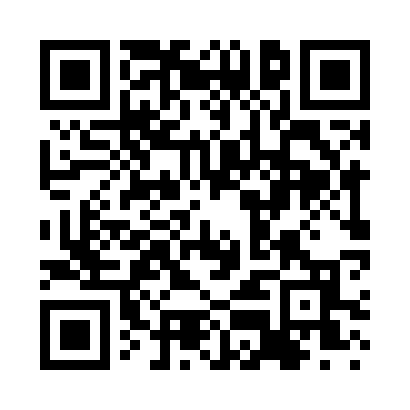 Prayer times for Amblersburg, West Virginia, USAWed 1 May 2024 - Fri 31 May 2024High Latitude Method: Angle Based RulePrayer Calculation Method: Islamic Society of North AmericaAsar Calculation Method: ShafiPrayer times provided by https://www.salahtimes.comDateDayFajrSunriseDhuhrAsrMaghribIsha1Wed4:566:191:165:058:139:362Thu4:556:181:155:068:149:373Fri4:536:171:155:068:159:384Sat4:526:161:155:068:169:405Sun4:506:141:155:068:169:416Mon4:496:131:155:078:179:427Tue4:476:121:155:078:189:448Wed4:466:111:155:078:199:459Thu4:446:101:155:078:209:4610Fri4:436:091:155:088:219:4811Sat4:426:081:155:088:229:4912Sun4:406:071:155:088:239:5013Mon4:396:061:155:088:249:5114Tue4:386:051:155:098:259:5315Wed4:366:041:155:098:269:5416Thu4:356:031:155:098:279:5517Fri4:346:031:155:098:289:5718Sat4:336:021:155:098:299:5819Sun4:326:011:155:108:309:5920Mon4:316:001:155:108:3010:0021Tue4:305:591:155:108:3110:0122Wed4:295:591:155:108:3210:0323Thu4:285:581:155:118:3310:0424Fri4:275:571:155:118:3410:0525Sat4:265:571:165:118:3510:0626Sun4:255:561:165:118:3510:0727Mon4:245:561:165:128:3610:0828Tue4:235:551:165:128:3710:0929Wed4:225:551:165:128:3810:1030Thu4:215:541:165:128:3810:1131Fri4:215:541:165:138:3910:12